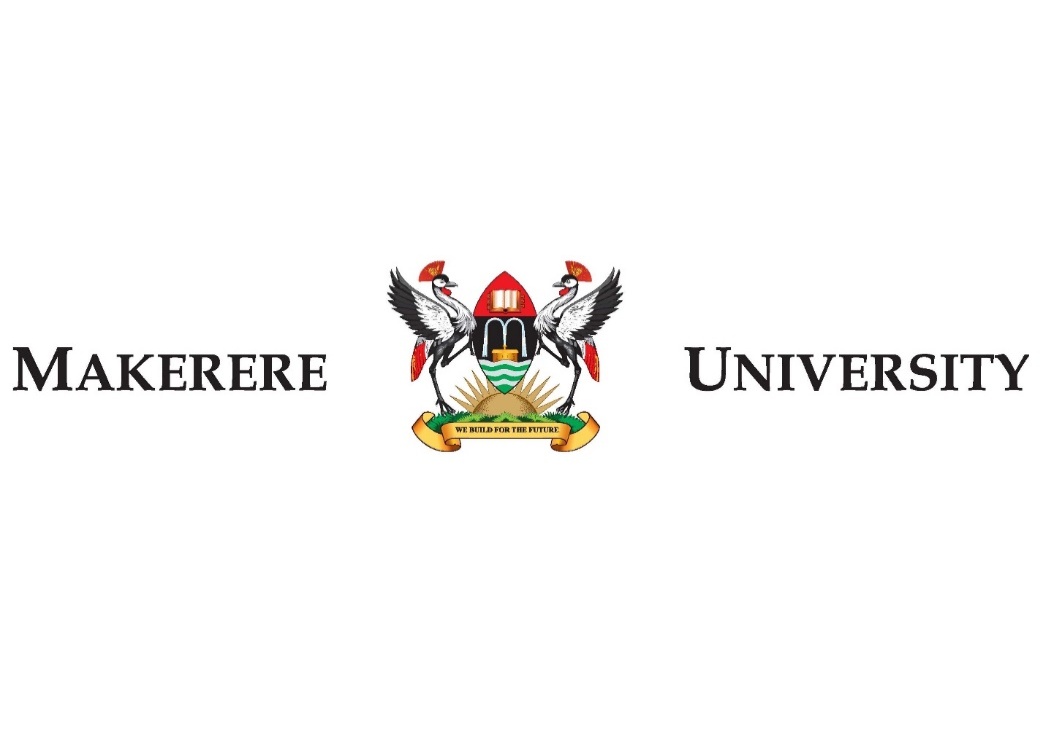 RESEARCH & INNOVATIONS FUNDBUILDING BRIDGES AND BUILDING HARMONIOUS CO-EXISTENCE BETWEEN FORCED MIGRANTS AND HOST COMMUNITIES IN BIDIBIDI REFUGEE SETTLEMENT IN YUMBE DISTRICT AND KIRYANDONGO IDP SETTLEMENT AND REFUGEE SETTLEMENT IN KIRYANDONGO DISTRICT.DISSEMINATION MEETING FOR KEY STAKEHOLDERS FROM KAMPALAVENUE: MAKERERE UNIVERSITY, CTF 1, LR 1.2DATE: FRIDAY, 4 JUNE 2021TIME: 11:30AM – 1:00PMPROGRAMME/AGENDAEND.TimeActivityFacilitator11:30-11:35AMArrival and registration of participantsResearch Team11:35-11:45AMOpening RemarksProf. Josephine Ahikire, Principal, CHUSS, Mak11:45-11:50AMRemarks from RIF SecretariatTBD11:50-12:00PMIntroduction, Project overview, Background and Geographical coverage Dr. Samson Barigye12:00-12:30PMProject objectives, study methodology, and the major findingsDr. Veneranda Mbabazi12:30-12:55PMPlenary discussion: Q&A sessionMr. Isaac Tibasiima, Moderator12:55-1:00PMConclusion and closureResearch Team1:00-1:30PMRefreshments and DepartureKatumba Catering